REQUERIMENTO Nº Assunto: Solicita ao Sr Prefeito Municipal informações quanto à compra de Equipamentos de Proteção Individual (EPI’s) para os Bombeiros, conforme especifica. Senhor Presidente,CONSIDERANDO que chegou ao conhecimento deste Vereador que o Corpo de Bombeiros Municipal (CBM) estaria tendo dificuldades em receber seus Equipamentos de Proteção Individual (EPI’s), obrigatórios por Lei e fundamentais para preservar a integridade física dos membros da corporação;    CONSIDERANDO que também estaria havendo problemas com a manutenção de seus uniformes, igualmente indispensáveis ao bom desempenho de suas funções; CONSIDERANDO ainda que a falta ou atraso na obtenção desses itens reflete diretamente na qualidade do trabalho que o CBM presta à nossa população; REQUEIRO nos termos regimentais e após ouvido o Douto e Soberano plenário, que seja oficiado ao Senhor Prefeito Municipal solicitar ao setor responsável informar: 

1- Há previsão para regularização no fornecimento de EPI’s para o Corpo de Bombeiros Municipal?
2 – Está prevista manutenção dos uniformes da Corporação ou mesmo aquisição de novos? Caso sim, para quando?  SALA DAS SESSÕES, 04 de Julho de 2018.THOMÁS ANTONIO CAPELETTO DE OLIVEIRA      Vereador - PSDB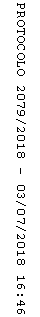 